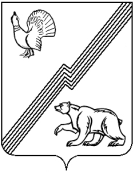 АДМИНИСТРАЦИЯ ГОРОДА ЮГОРСКАХанты-Мансийского автономного округа – Югры ПОСТАНОВЛЕНИЕот  16 марта 2018 года  										№ 768О внесении изменения в постановление администрации города Югорска от 22.12.2016  № 3287«О порядке предоставления субсидии в целях возмещения недополученных доходов при оказании жилищно-коммунальных услуг населению города Югорска»В соответствии со статьей 78 Бюджетного кодекса Российской Федерации, в целях исполнения полномочий по решению вопросов местного значения:1. Внести в приложение 1 к постановлению администрации города Югорска                               от 22.12.2016 № 3287 «О порядке предоставления субсидии в целях возмещения недополученных доходов при оказании жилищно-коммунальных услуг населению города Югорска» изменение, изложив Пункт 2.3.1 раздела 2 в следующей редакции: «2.3.1) согласие получателя субсидии и лиц, являющихся поставщиками (подрядчиками, исполнителями)                      по договорам (соглашениям), заключенным в целях исполнения обязательств по договорам (соглашениям) о предоставлении субсидии (за исключением государственных (муниципальных) унитарных предприятий, хозяйственных товариществ и обществ с участием                              публично-правовых образований в их уставных (складочных) капиталах, а также коммерческих организаций с участием таких товариществ и обществ в их уставных (складочных) капиталах), на осуществление главным распорядителем  бюджетных средств, предоставившим субсидии,            и органами муниципального финансового контроля проверок соблюдения ими условий, целей          и порядка предоставления субсидий.».2. Опубликовать постановление в официальном печатном издании города Югорска              и разместить на официальном сайте органов местного самоуправления города Югорска. 3. Настоящее постановление вступает в силу после его официального опубликования.4. Контроль за выполнением постановления возложить на заместителя главы                  города – директора департамента жилищно-коммунального и строительного комплекса                     В.К. Бандурина.Глава города Югорска                                                                                                    Р.З. Салахов